приэльбрусье...ВО ВЛАСТИ КАВКАЗСКИХ ГОР...21.11-22.11.2020 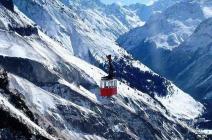 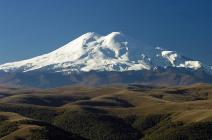 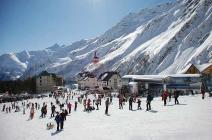 Один из красивейших экскурсионных туров по Кавказу (Кабардино-Балкария). Приэльбрусье – царство гор с уникальной природой от ландшафтных зон до страны вечных льдов.  Яркое солнце, лазурное небо, темно-зеленые сосны, бьющие из-под земли нарзанные источники, голубые озёра, белый снег и чистейший горный воздух — это то, что радует глаз и наполняет восторгом душу. А величественный седой Эльбрус не может оставить равнодушным ни одного человека.1 деньСбор 20.11 в 23.30 час. Выезд из Краснодара в 23.45 от магазина «МАГНИТ» (ул. Ставропольская, 86 – напротив сквера, район «Вещевого рынка»).  Ночной переезд.  Прибытие утром. Размещение. Завтрак. Небольшой отдых после ночного переезда. Экскурсия «Магия Кавказских ущелий» в одно из красивейших ущелий Приэльбрусья – Чегемское ущелье. Неповторимая красота этих мест вызывает у человека восторг, радость и удивление. Говорят, что слово «Чегем» («сломанная земля»), произнес богатырь Карашауай, который, проверяя силу и мощь своего коня, пробил дыру в скале. Перед человеком, который подходит к теснине открывается узкий каньон с 300-метровыми скалистыми стенами, словно распиленными потоком горной реки. Посещение знаменитого Чегемского водопада, высота которого 40 м. Чегемские водопады - или балкарцы их еще называют Су-Аузу, что в переводе означает «вода из горла» находятся в каньоне с отвесными скалами. Удивительно сказочно выглядят водопады в зимнее время. По стене ущелья свисают вниз громадные сосульки, и в то же время ледовые колонны поднимаются вверх, закрывая собой всю скалу. Все это, наслаиваясь и переплетаясь, создает необычную картину. Неповторимое завораживающее зрелище. В любую погоду, в любое время года Чегемские водопады полны очарования: летом – это стена, даже в самую жаркую погоду, занавешенная множеством струек прозрачной холодной чистой воды, возглавляемых более высоким и полноводным водопадом, а зимой – это царство льда! Зимой все, даже самые маленькие струйки, постепенно намерзая, становятся необъятными ледяными сталактитами!    Обзорная автобусно-пешеходная экскурсия – «Нальчик - зелёная жемчужина Кавказа». В переводе с балкарского языка – Нальчик - означает «подкова». Если на Нальчик смотреть с высоты, то долина, в которой расположен город, окружена с трех сторон горами, напоминающими форму подковы. Визитной карточкой города считаются чистые, ухоженные улицы, уютные скверы и красивый, благоустроенный парк – Атажукинский сад. Это гордость и главная достопримечательность Нальчика. Протяженность сада составляет 9 километров. С территории парка проложена канатная дорога, ведущая на гору Кизиловка, где находится ресторан «Сосруко» - символ Нальчика. Здание выполнено в виде головы богатыря - нарта держащего в вытянутой руке факел. «Сосруко» виден из любой точки города, особенно хорошо его видно в ночное время. Свободное время.2 деньРанний завтрак. Освобождение номеров. Экскурсия «В край сияющих вершин» по Баксанскому ущелью на поляну Азау к гордому Эльбрусу. Баксанское ущелье, ведущее к подножию горы Эльбрус, является одним из самых интересных и живописных мест Кабардино-Балкарии. Своим названием ущелье обязано реке Баксан, вытекающей из ледников Эльбруса и Главного Кавказского хребта. По Баксанскому ущелью идет асфальтированное шоссе. Оно относится к категории самых высокогорных в России. При въезде в него гостей встречает монумент «Скорбящий горец». Его установили в память о жителях Кабардино-Балкарии, погибших во время Второй Мировой войны. Вдоль дороги расположены такие населенные пункты, как села Терскол и Эльбрус, города Баксан и Тырныауз. Последний является центром Эльбрусского района. Ослепительный Эльбрус – двуглавый великан, манящий своими бескрайними снежными полями и пугающий оскалом ледовых трещин. Мингитау – «подобный тысяче гор» (так называют Эльбрус коренные жители). Трудно передать тот восторг, который испытывает человек, глядя на сияющие под солнцем вершины этой могучей горы. Не случайно, по одному из преданий Эльбрус переводится как «гора счастья». Входящий в коллекцию высочайших гор континентов Эльбрус является самой высокой точкой России и Европы. Огромный горный массив вулканического происхождения имеет две ярко выраженные вершины — Восточную (5621 м) и Западную (5642 м), отчего Эльбрус часто называют двуглавым. С поляны Азау по канатной дороге можно подняться на склоны Эльбруса и увидеть главный пик Европы во всём его величии. Поляна Азау имеет такое же название, как и один из ледников, панцирем сковавший гору и в переводе с балкарского языка означает: «Место, которое не перейдет человек» или «Место, где нет людей». Кататься на Азау можно в любое время года, поэтому здесь никогда не бывает слишком тихо. Свободное время. Катание на санках, на лыжах. Посещение поляны Нарзанов, где в долине реки Хасаут, на протяжении целого километра из-под земли бьет сразу двадцать ключей целебной минеральной воды. Это место пользуется немалой популярностью туристов. Вода, содержащая высокий процент железа, окрашивает землю поляны в коричневый цвет ржавчины. Источники на поляне - разной мощности, но струя воды из самого мощного вполне сопоставима по толщине с рукой человека. Отъезд в Краснодар.Стоимость тура на человекаСПА–отель «СИНДИКА» - расположен в парковой зоне курорта Долинск города Нальчика. Чистейший воздух, великолепные виды, открывающиеся из окон Вашего номера, прогулки по терренкурам знаменитого парка заметно улучшают самочувствие, придают бодрости и создают прекрасное настроение. Инфраструктура: СПА – центр, плавательный бассейн, бильярд, теннис, бар, ресторан. Размещение: Стандарт – хорошие 1-но, 2-х местные номера с раздельными кроватями, со всеми удобствами. В номере - душ, с/у, фен, ТВ, холодильник, стандартный набор мебели, балкон.  Доп. место в номере – «еврораскладушка».  Завтраки в отеле по системе «Шведский стол».В стоимость входит: Проезд комфортабельным автобусом, проживание согласно выбранной категории, питание по программе тура (2 завтрака), экскурсионное обслуживание,  страховка.Дополнительно оплачивается:Канатная дорога на Азау – 1000 руб./чел. (до 3-й очереди)Внимание! Стоимость входных билетов  может изменяться, учитывайте это при планировании бюджета на поездку!РазмещениеСтандарт2-х местныйСтандарт1-но местныйСПА-отель "СИНДИКА" 8 00010 000Доп. место в номере 7 700-Детям до 12 лет на основное место предоставляется скидка – 5 %Детям до 12 лет на основное место предоставляется скидка – 5 %Детям до 12 лет на основное место предоставляется скидка – 5 %